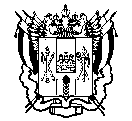 ГОСУДАРСТВЕННОЕ БЮДЖЕТНОЕ ОБЩЕОБРАЗОВАТЕЛЬНОЕ УЧРЕЖДЕНИЕРОСТОВСКОЙ ОБЛАСТИОРЛОВСКИЙ КАЗАЧИЙ КАДЕТСКИЙ КОРПУС__________________________________________Справка о наличии оборудования и программного обеспечения, использования информационно-коммуникационных технологий в образовательном процессе, а также наличии спортивного оборудования и инвентаря для занятий физической культурой и спортом обучающихся       Материально-технические условия реализации основной образовательной программы: учебные кабинеты по всем предметам учебного плана –   16 кабинетов, лаборатории для проведения практических работ по предметам естественнонаучного цикла -  3, компьютерный класс- 1, лингафонный кабинет -1, мастерские – 1, библиотека – 1, спортивных сооружений –  спортивный зал, спортивная площадка, зал для греко-римской борьбы, тренажерный зал,  актовый и хореографический залы – 2, санузлов - 6, гардеробов -2, мест личной гигиены -6, комнаты психологической разгрузки – 1, помещений для питания – столовая на 150 посадочных мест;  кабинет медицинского обслуживания – 1      Информационно-методические условия реализации основной образовательной программы обеспечиваются современной информационно - образовательной средой. Основными элементами ИОС в корпусе являются: информационно-образовательные ресурсы в виде печатной продукции; информационно-образовательные ресурсы на сменных оптических носителях; информационно-образовательные ресурсы Интернета; вычислительная и информационно-телекоммуникационная инфраструктура.ООП СОО обеспечивается учебно-методическими и информационными ресурсами по всем предусмотренным ею учебным курсам (дисциплинам).Учебно-методическое обеспечение обязательной части ООП включает в себя: учебники, учебные пособия, рабочие тетради, справочники, хрестоматии, цифровые образовательные ресурсы, методические пособия для учителей, сайты поддержки учебных курсов, дисциплин. Вариативная часть программы (учебные, развивающие курсы, внеурочная образовательная деятельность) сопровождается методическим обеспечением.Информационно-образовательная среда организации:Вспомогательные помещения и объекты социально-бытового назначения:В соответствии с требованиями ФГОС СОО для обеспечения всех предметных областей и внеурочной деятельности образовательное учреждение обеспечено мебелью, презентационным оборудованием, освещением, хозяйственным инвентарём. Образовательное учреждение имеет комплект средств обучения, в который входят как современные средства обучения на базе цифровых технологий, так и традиционные - средства наглядности (печатные материалы, натуральные объекты, модели), приборы для проведения исследований, расходные материалы.ИНН 6126012982 КПП 612601001, адрес: 347510 Ростовская область,п. Орловский, ул. Лесная,28, e-mail: orlovsk.kkk@yandex.ruтел. 8(86375) 33-6-61, факс 8(86375) 33-7-61Помещение, объектОсновное оборудованиеучебные кабинетыРусский язык и литературы, основы православной культуры Каб № 209 «Кабинет русского языка и литературы»Компьютер 1ИБП 1Стол учительский 1Доска аудиторная 1Крепление для проектора с кабелем 1Проектор 1МФУ 1Интерактивная доска 1«1С: Образовательная коллекция. Русский язык. Весь школьный курс»«1С: Образовательная коллекция. Тесты по орфографии»Стенд «Изобразительные средства языка», размер 700х1000 мм - 1 шт.Портреты русских писателей и поэтов, размер  - 1 комплект.Стенд «Русские писатели и поэты 19-20 века», размер 1000х1500 мм  - 1 шт.Стенд-коллаж «Ф.М. Достоевский» с картинами и кадрами из фильмов по произведениям Ф.М. Достоевского,  размер 800х1750 мм - 1 шт.Стенд-коллаж «Н.В. Гоголь» с кадрами из фильмов по произведениям                    Н.В. Гоголя, размер 800х1750 мм - 1 шт.Стенд-коллаж «М.Ю. Лермонтов» с картинами и кадрами из фильмов по произведениям М.Ю. Лермонтова,  размер 800х1750 мм - 1 шт.Стенд-коллаж «Л.Н. Толстой» с картинами и кадрами из фильмов по произведениям Л.Н. Толстого,  размер 800х1750 мм - 1 шт.Стенд-коллаж «И.С. Тургенев» с картинами и кадрами из фильмов по произведениям И.С. Тургенева, размер 800х1750 мм 1 шт.Стенд «Поэзия XX века – прекрасная страна», размер 1800х1500 мм - 1 шт.Стенд «Проза XX века – огромный мир», размер 1800х1500 мм - 1 шт.Стенд «Двенадцать добродетелей»,  размер 600х1100 мм -  1 шт.Стенд «Заповеди Божии»,   размер 600х1100 мм -  1 шт.Стенд «Изучаем православную культуру»,   размер 600х1100 мм  - 1 шт.Стенд «Открывая двери храма»,   размер 600х1100 мм  - 1 шт.Стенд «Правила поведения в храме»,   размер 600х1100 мм  - 1 шт.Стенд «Церковные святыни 1», размер 600х1100 мм -  1 шт.Стенд «Церковные святыни 2», размер 600х1100 мм  - 1 шт.Стенд «Крещение Руси»,   размер 600х1100 мм  - 1 шт.Стенд «Основные события истории христианства»,   размер 600х1100 мм -   1 шт.Стенд «Основные направления христианской религии»,   размер 600х1100 мм -  1 шт.Стенд «Православные храмы»,   размер 600х1100 мм -  1 шт.Стенд «Образ Иисуса Христа в православной культуре мира»,   размер 600х1100 мм -  1 шт.Стенд «Образ Пресвятой Богородицы в православной культуре мира»,   размер 600х1100 мм  - 1 шт.Русский язык и литературыКаб № 210«Кабинет русского языка и литературы»Компьютер 1Интерактивная система в сборе с короткофокусным проектором -1 Принтер 1 «1С: Образовательная коллекция. Тесты на пунктуации»«1С: Образовательная коллекция. Привет причастие»Стенд «Вводные слова и предложения»,  размер 700х1000 мм-  1 шт.Стенд «Двоеточие и тире в бессоюзном сложном предложении», размер 700х1000 мм - 1 шт.Стенд «Знаки препинания при прямой речи», размер 700х1000 мм - 1 шт.Стенд «Обособление обстоятельств», размер 700х1000 мм - 1 шт.Стенд «Обособление определений и приложений», размер 700х1000 мм - 1 шт.Стенд «Тире между подлежащим и сказуемым», размер 700х1000 мм - 1 шт.Стенд «Разносклоняемые существительные», размер 700х1000 мм - 1 шт.Стенд с высказываниями Ф. И. Тютчева о Пушкине, размер 600х800 мм - 1 шт.Стенд с высказываниями Н. В. Гоголя о Пушкине, размер 600х800 мм - 1 шт.Стенд с цитатой М. Горького над доской, размер 2000х500 мм - 1 шт.Стенд «А. С. Пушкин», коллаж из с иллюстрациями произведений                            А.С. Пушкина,  размер 1800х1200 мм - 1 шт.Русский язык и литературыКаб № 167«Кабинет русского языка и литературы»Компьютер 1Доска аудиторная 1Принтер 1Интерактивная система в сборе с короткофокусным проектором -1  «1С: Образовательная коллекция. Тесты на пунктуации»«1С: Образовательная коллекция. Привет причастие»Стенд «Звуковая система русского языка», размер 700х1000 мм - 1 шт.Стенд «Морфемы», размер 700х1000 мм - 1 шт.Стенд «Главные и второстепенные части речи», размер 700х1000 мм - 1 шт.Стенд «Самостоятельные части речи»,  размер 1000х1500  мм - 1 шт.Стенд «Служебные части речи», размер 700х1000 мм - 1 шт.Стенд «Правописание безударных падежных окончаний» размер 700х1000 мм - 1 шт.Стенд «Правописание личных окончаний глаголов 1 и 2 спряжения», размер 700х1000 мм - 1 шт.Стенды «Художественные направления в литературе», размер 5000х900 мм - 1 комплект.Стенд «Искусство слова» 12 карманов вертикальных, формата А4, размер 1500х1500 мм - 1 шт.Стенд «Роды и  жанры литературы», размер 1500х1000 мм - 1 шт.Иностранный языкКаб № 228 «Кабинет английского языка»Принтер 1Компьютер 1Проектор 1Ноутбук 1Доска аудиторная 1Стенды и плакаты, отражающие содержание рабочих программ учебных дисциплинЛИНГАФОННЫЙ КАБИНЕТ (программно-аппаратный комплекс - ПАК)Иностранный языкКаб № 229 «Кабинет немецкого и английского языков»Компьютер 1Принтер 1Интерактивная система в сборе с короткофокусным проектором -1 Доску аудиторная 1СD «Изд. Просвещение. Deutsch.»«1С: Образовательная коллекция. Немецкий для школьников»Стенды и плакаты, отражающие содержание рабочих программ учебных дисциплинМатематика, информатикаКаб № 204 «Кабинет математики и информатики»Компьютер 1Проектор 1Доска аудиторная 1Принтер 1Крепление для проектора 1Доска интерактивная 1«1С: Образовательная коллекция. Нескучная математика»«1С: Образовательная коллекция. Полезные уроки»Стенды и плакаты, отражающие содержание рабочих программ учебных дисциплин Учебно-наглядное пособие по математике - 9 шт.Портреты великих математиков в виде развернутой книги с основными достижениями (8 штук), размер 420х300 мм - 1 комплект.Стенд «Классный уголок. Все о математике» (6 карманов формата А4), размер 700х1000 мм - 1 шт.Стенд «Бином Ньютона», размер 1500х1000 мм - 1 шт.Стенд «Производная и правила дифференцирования», размер 1000х1000 мм -  1 шт.Стенд «Графики некоторых элементарных функций», размер 1000х1000 мм - 1 шт.История, обществознание, история Донского края Каб № 75«Кабинет истории и обществознания»Компьютер 1ИБП 1Принтер 1Интерактивная система в сборе с короткофокусным проектором -1 Доска аудиторная 1CD «1С Образовательная коллекция. Элективные курсы «История, обществознание, право»«1С: Образовательная коллекция. Практические пособия по истории России IX-XIX вв.»«1С: Образовательная коллекция. Интерактивные карты по Истории»Стенды и плакаты, отражающие содержание рабочих программ учебных дисциплинСтенд «Куликовская битва», размер 700х1000 мм – 1 шт.Стенд «Бородинское сражение», размер 700х1000 мм – 1 шт.Стенд «Битва за Сталинград», размер 700х1000 мм – 1 шт.Стенд «Битва за Москву», размер 700х1000 мм – 1 шт.Стенд «Ростов-на-Дону – город воинской славы»,  размер 700х1000 мм – 1 шт.Стенд «Структура казачьих должностей и чинов», размер 700х1000 мм – 1 шт.Стенд «История Донского края», размер 700х1000 мм – 1 шт.Стенд «Государственные символы РФ», размер 3000х1000 мм – 1 шт. Стенд «История Государства Российского» размер 3000х1000 мм – 1 шт.Стенд «Сущность права»,   размер 700х1000 мм - 1 шт.Стенд «Основные виды правовых норм»,   размер 700х1000 мм - 1 шт.Стенд «Структура правовой нормы»,   размер 700х1000 мм - 1 шт.Стенд «Источники (формы) права»,   размер 700х1000 мм - 1 шт.Стенд «Нормативно-правовые акты»,   размер 700х1000 мм - 1 шт.Стенд «Конституция РФ и другие нормативные акты»,   размер 700х1000 мм - 1 шт.Стенд «Система права»,   размер 700х1000 мм - 1 шт.Стенд «Правовые системы современности»,   размер 700х1000 мм - 1 шт.Стенд «Правотворческий процесс и его стадии»,   размер 700х1000 мм - 1 шт.Стенд «Правоотношения»,   размер 700х1000 мм - 1 шт.Стенд «Юридические факты»,   размер 700х1000 мм - 1 шт.Стенд «Правовое регулирование»,   размер 700х1000 мм - 1 шт.Стенд «Правовая культура»,   размер 700х1000 мм - 1 шт.Стенд «Правонарушение»,   размер 700х1000 мм - 1 шт.Стенд «Юридическая ответственность»,   размер 700х1000 мм - 1 шт.Стенд «Основы конституционного строя»,   размер 700х1000 мм - 1 шт.Стенд «Законодательная, исполнительная и судебная власть в РФ», размер 700х1000 мм - 1 шт.Стенд «Права и свободы человека и гражданина»,   размер 700х1000 мм - 1 шт.Стенд «Федеративное устройство»,   размер 700х1000 мм - 1 шт.Стенд «Президент Российской Федерации»,   размер 700х1000 мм - 1 шт.Стенд «Федеральное Собрание РФ»,   размер 700х1000 мм - 1 шт.Стенд «Правительство РФ»,   размер 700х1000 мм - 1 шт.Стенд «Судебная власть РФ»,   размер 700х1000 мм - 1 шт.Стенд «Местное самоуправление в РФ»,   размер 700х1000 мм - 1 шт.Стенд «Гражданство РФ»,   размер 700х1000 мм - 1 шт.Стенд «Органы государственной власти РФ»,   размер 700х1000 мм - 1 шт.Стенд «Конституционные обязанности гражданина РФ»,   размер 700х1000 мм - 1 шт.Стенд «Государственные символы РФ»,   размер 700х1000 мм - 1 шт.Стенд «Теории происхождения государства»,  размер 700х1000 мм - 1 шт.Стенд «Признаки государства»,   размер 700х1000 мм - 1 шт.Стенд «Воспитание казака и казачки», размер 600х1100 мм -  1 шт.Стенд «Казачьи заповеди», размер 600х1100 мм  - 1 шт.Стенд «Донские костюмы», размер 600х1100 мм -  1 шт.Стенд «История донского казачества», размер 600х1100 мм  - 1 шт.Стенд «Казачий курень», размер 600х1100 мм -  1 шт.Стенд «Казачье управление», размер 600х1100 мм -  1 шт.Стенд «Казачья джигитовка», размер 600х1100 мм  - 1 шт.Стенд «Казачье оружие», размер 600х1100 мм  - 1 шт.Стенд «Подвиги донских казаков», размер 600х1100 мм -  1 шт.Стенд «Символы казачества», размер 600х1100 мм  - 1 шт.Стенд «Форма донских казаков», размер 600х1100 мм -  1 шт.Стенд «Хозяйственный уклад казаков», размер 600х1100 мм  - 1 шт.Географии Каб № 76«Кабинет географии»Компьютер 1ИБП 1Принтер 1Крепление для проектора 1Интерактивный проктор 1Интерактивная доска 1Доска аудиторная 1Коллекция «Полезные ископаемые» 5Теллурий (модель солнце-земля-луна) 1Модель «Строение Земли» разборная 1Коллекция «Минеральные и горные породы) 1Панель демонстрационная над классной доской 1«1С: Образовательная коллекция. География. Наш дом – Земля»«1С: Образовательная коллекция. География 6-10 классы»Стенды и плакаты, отражающие содержание рабочих программ учебных дисциплин.Учебно-практическое и учебно-лабораторное оборудование.Настенные ламинированные карты.Карты мира.Карты материков.Карты Российской Федерации.Таблицы демонстрационные.Слайд-альбомы.Цифровые образовательные ресурсы.DVD – фильмы.Биология Каб № 64 «Кабинет биологии»Принтер 1Ноутбук 1Сканер 1Доска аудиторная 1Телевизор Philips 1Интерактивный проектор 1Доска интерактивная 1Натуральные объекты:Комплект микропрепаратов "Анатомия"  - 1 комплект.Комплект микропрепаратов "Ботаника 1" - 1 комплект.Комплект микропрепаратов "Ботаника 2" - 1 комплект.Комплект микропрепаратов "Зоология"  - 1 комплект.Комплект микропрепаратов "Общая биология"  - 1 комплект.Набор микропрепаратов по анатомии, физиологии и гигиене чел. (малый) - 1 комплект.Набор микропрепаратов по ботанике  (малый) - 1 комплект.Набор микропрепаратов по зоологии  (малый) - 1 комплект.Набор микропрепаратов по общей биологии  (малый) - 1 комплект.Гербарии:Гербарий Деревья и кустарники (20 видов) - 1 комплект.Гербарий Дикорастущие растения (28 видов) - 1 комплект.Гербарий Кормовые растения (20 видов) - 1 комплект.Гербарий Культурные растения (28 видов) - 1 комплект.Гербарий Лекарственные растения (20 видов) - 1 комплект.Гербарий Медоносные растения (24 вида) - 1 комплект.Гербарий Морфология растений (20 видов) - 1 комплект.Гербарий Основные группы растений (52 листа) - 1 комплект.Гербарий Растительные сообщества (9 видов) - 1 комплект.Гербарий Сельскохозяйственные растения (28 видов) - 1 комплект.Гербарий Сорные растения (24 вида) - 1 комплект.Гербарий Эволюция высших растений (ламинированный) - 1 комплект.Гербарий Ядовитые растения (20 видов) - 1 комплект.Гербарий для начальной школы (28 видов) - 1 комплект.Гербарий к курсу основ общей биологии (20 видов) - 1 комплект.Коллекции:Голосеменные растения  - 15 шт.Древесные породы – 1 шт.Лен и продукты его переработки – 1 шт.Минеральные удобрения – 15 шт.Многообразие раковин моллюсков 1 шт.Палеонтологическая (формы сохранности растений и животных) – 3 шт.Палеонтологическая (гипс) - 23 шт.Плоды сельскохозяйственных растений – 1 шт.Почва и ее состав – 15 шт.Пшеница и продукты ее переработки – 1 шт.Раковины моллюсков – 15 шт.Семена и плоды с раздаточным материалом – 15 шт.Семена и плоды  - 1 шт.Форма сохранности ископаемых растений и животных – 1 шт.Хлопок и продукты его переработки – 1 шт.Шерсть и продукты ее переработки – 1 шт.Шишки, плоды, семена деревьев и кустарников – 1 шт.Сухой препарат "Еж морской" – 1 шт.Сухой препарат "Звезда морская" – 1 шт.Влажные препараты:Влажный препарат Беззубка – 1 шт.Влажный препарат Внутреннее строение брюхоногого малюска – 1 шт.Влажный препарат Внутреннее строение крысы – 1 шт.Влажный препарат Внутреннее строение лягушки – 1 шт.Влажный препарат Внутреннее строение птицы – 1 шт.Влажный препарат Внутреннее строение рыбы – 1 шт.Влажный препарат Гадюка – 1 шт.Влажный препарат Карась – 1 шт.Влажный препарат Корень бобовых растений с клубеньками – 1 шт.Влажный препарат Креветка – 1 шт.Влажный препарат Нереида – 1 шт.Влажный препарат Паук – 1 шт.Влажный препарат Пескожил – 1 шт.Влажный препарат Развитие костистой рыбы – 1 шт.Влажный препарат Развитие курицы – 1 шт.Влажный препарат Сцифомедуза – 1 шт.Влажный препарат Тритон – 1 шт.Влажный препарат Уж – 1 шт.Влажный препарат Черепаха болотная – 1 шт.Влажный препарат Ящерица – 1 шт.Объемные модели.Модели остеологические:Модель "Скелет конечностей лошади и овцы на подставке" – 1 шт.Модель части позвоночника человека – 1 шт.Набор дем. "Позвонки" - 7 шт.Скелет голубя – 1 шт.Скелет конечности лошади на подставке (передняя и задняя) – 1 шт.Скелет конечности овцы (передняя и задняя) – 1 шт.Скелет кролика – 1 шт.Скелет лягушки – 1 шт.Скелет рыбы – 1 шт.Скелет человека на подставке (170 см) – 1 шт.Скелет человека на штативе (85 см) – 1 шт.Череп расчленённый на подставке – 1 шт.Череп человека с раскрашенными костями – 1 шт.Муляжи:Комплект муляжей "Ископаемые животные" – 1 шт.Комплект муляжей "Позвоночные животные" – 1 шт.Набор муляжей "Дикая форма и культурные сорта томатов" – 1 шт.Набор муляжей "Дикая форма и культурные сорта яблок" – 1 шт.Набор муляжей Грибы – 1 шт.Набор муляжей Овощи – 1 шт.Набор муляжей Фрукты – 1 шт.Набор муляжей овощей (большой) – 1 шт.Набор муляжей фруктов (большой) – 1 шт.Объемные модели по разделу "Растения":Модель "Строение клетки растения" – 1 шт.Модель "Строение клеточной оболочки" – 1 шт.Модель "Продольное сечение корня" – 1 шт.Модель "Строение корня." – 1 шт.Модель "Строение листа" – 1 шт.Модель "Строение стебля" – 1 шт.Модель цветка василька – 1 шт.Модель цветка гороха – 1 шт.Модель цветка капусты – 1 шт.Модель цветка картофеля – 1 шт.Модель цветка персика – 1 шт.Модель цветка подсолнечника – 1 шт.Модель цветка пшеницы – 1 шт.Модель цветка тюльпана – 1 шт.Модель цветка яблони – 1 шт.Объемные модели по разделу "Животные".Модель "Гидра кишечнополостная" – 1 шт.Модель "Ланцетник" – 1 шт.Модель "Мозг позвоночных" – 1 шт.Объемные модели по разделу "Человек и его здоровье":Комплект демонстрационный "Косточки слуховые"  – 1 шт.Модель горизонтальных срезов головы и шеи человека – 1 шт.Модель "Гигиена зубов" – 1 шт.Модель "Головной мозг человека" – 1 шт.Модель "ДНК" (структурная) – 1 шт.Модель "Желудок" – 1 шт.Модель "Локтевой сустав" – 1 шт.Модель "Молекула белка" – 1 шт.Модель "Почка" – 1 шт.Модель "Сердце" – 1 шт.Модель "Ухо" – 1 шт.Модель глаза – 1 шт.Модель "Гортань" – 1 шт.Модель носа в разрезе – 1 шт.Модель сердца (лабораторная) 15 шт.Торс человека (разборный) – 1 шт.Барельефные модели.Раздел "Растения":Барельефная модель "Зерновка пшеницы" – 1 шт.Барельефная модель "Клеточное строение корня" – 1 шт.Барельефная модель "Клеточное строение листа" – 1 шт.Барельефная модель "Растительная клетка" – 1 шт.Барельефная модель "Клеточное строение стебля" – 1 шт.Раздел "Животные":Барельефная модель "Археоптерикс" – 1 шт.Барельефная модель "Внутреннее строение гидры" – 1 шт.Барельефная модель "Внутреннее строение голубя"  – 1 шт.Барельефная модель "Внутреннее строение жука" – 1 шт.Барельефная модель "Внутреннее строение кролика" – 1 шт.Барельефная модель "Внутреннее строение лягушки" – 1 шт.Барельефная модель "Внутреннее строение рыбы" – 1 шт.Барельефная модель "Внутреннее строение собаки" – 1 шт.Барельефная модель "Внутреннее строение ящерицы" – 1 шт.Барельефная модель "Желудок жвачного животного" – 1 шт.Барельефная модель "Строение брюхоногого моллюска" – 1 шт.Барельефная модель "Строение дождевого червя" – 1 шт.Раздел "Человек и его здоровье":Барельефная модель  " Печень. Диафрагменная и висцеральная поверхности" – 1 шт.Барельефная модель "Ворсинка кишечная с сосудистым руслом" – 1 шт.Барельефная модель "Глаз. Строение" – 1 шт.Барельефная модель "Железы внутренней секреции" – 1 шт.Барельефная модель "Желудок. Внешняя и внутренняя поверхности" – 1 шт.Барельефная модель "Кожа. Разрез" – 1 шт.Барельефная модель "Мочевыделительная система" – 1 шт.Барельефная модель "Пищеварительный тракт" – 1 шт.Барельефная модель "Почка человека. Фронтальный разрез" – 1 шт.Барельефная модель "Расположение органов, прилегающих к брюшной и спинной стенкам" – 1 шт.Барельефная модель "Строение легких" – 1 шт.Барельефная модель "Строение спинного мозга" – 1 шт.Барельефная модель "Таз женский. Саггитальный разрез" – 1 шт.Барельефная модель "Таз мужской. Саггитальный разрез" – 1 шт.Барельефная модель "Ухо человека" – 1 шт.Барельефная модель "Челюсть человека" – 1 шт.Барельефная модель" Голова. Сагиттальный разрез" – 1 шт.Приборы.Демонстрационные:Прибор для демонстрации водных свойств почвы  – 1 шт.Прибор для демонстрации всасывания воды корнями  – 1 шт.Прибор для обнаружения дыхательного газообмена у растений и животных  – 1 шт.Прибор для сравнения содержания СО2 во вдыхаемом и выдыхаемом воздухе  – 1 шт.Оптические:Лупа препаровальная  - 1 шт.Лупа ручная  - 1 шт.Микроскоп без подсветки Микромед С-12  - 1 шт.Микроскоп школьный с подсветкой - 1 шт.Комплект посуды и принадлежностей для опытов.Демонстрационные:Набор хим. посуды и принадлежностей по биологии для дем. работ (КДОБУ) - 1 шт.Штатив лабораторный ШЛБ - 1 шт.Лабораторные:Набор инструментов препаровальных  - 1 шт.Набор хим. посуды и принадлежн. для лаб. работ по биологии (НПБЛ) - 1 шт.Спиртовка лабораторная - 1 шт.Печатная продукция.Комплект таблиц "Экология" - 1 шт.Таблицы "Химия клетки" - 1 шт.Таблицы "Биология. 6 класс. Растения. Грибы. Лишайники." - 1 шт.Таблицы "Биология. 7 класс. Животные." - 1 шт.Таблицы "Биология. 8-9 классы. Человек" - 1 шт.Таблицы "Биология. 10-11 классы. Цитология. Генетика. Селекция" - 1 шт.Таблицы "Биология. 10-11 классы. Эволюционное учение" - 1 шт.Таблицы "Введение в экологию" - 1 шт.Таблицы "Вещества растений, клеточное строение." - 1 шт.Таблицы "Общее знакомство с цветковыми растениями." - 1 шт.Таблицы "Растение - живой организм." - 1 шт.Таблицы "Растения и окружающая среда" - 1 шт.Таблицы "Строение тела человека" - 1 шт.Портреты биологов (26 шт, ф А3) - 1 шт.Видеофильмы на DVD:Диск "Анатомия" (часть 2) - 1 шт.Диск "Биология - часть 1" - 1 шт.Диск "Биология - часть 2" - 1 шт.Диск "Биология - часть 3" - 1 шт.Диск "Ботаника. Знакомство с цветковыми растениями" - 1 шт.Диск "Животный мир Арктической зоны" - 1 шт.Диск "Жизнь растений" - 1 шт.Диск "Природные сообщества"  - 1 шт.                                                                                  Диск "Клетка - "атом жизни" - 1 шт.Диск "Эволюция животного мира" - 1 шт.Диск "Секреты природы" - 1 шт.Диск "Жизнь растений" - 1 шт.Диск "Земля. История планеты" - 1 шт.Диск "Земля. Развитие жизни" - 1 шт.Диск "Земля. Происхождение человека" - 1 шт.Диск "Основы селекции" - 1 шт.                                                                                   Диск "Биология. Анатомия и морфология растений" 1 ч. (16 опытов) - 1 шт.Диск "Биология. Анатомия и морфология растений" 2 ч. (6 опытов) - 1 шт.Диск "Биология. Анатомия и морфология растений" 3 ч. (17 опытов) - 1 шт.Диск "Биология. Анатомия и морфология растений" 4 ч. (4 опыта) - 1 шт.Диск "Систематика растений Часть 1."  - 1 шт.                 Диск "Систематика растений Часть 2 - 1 шт.Диск "Систематика растений Часть 3.  - 1 шт.                                                              Диск "Систематика растений Часть 4.  - 1 шт.                Диск "Цитология"    - 1 шт.                                                                                              Диск  "Эволюция животного мира" - 1 шт.Диск "Экологические факторы. Влажность " - 1 шт.Диск "Экологические факторы. Свет"    - 1 шт.                                                            Диск "Экологические факторы. Температура"    -Физика Каб № 212 «Кабинет физики»Комплект оборудования для цифровых лабораторий кабинета физики 1Интерактивная доска 1Кабинет физики 1Компьютер 1Принтер 1Проектор 1Крепление для проектора с кабелем 1Стол демонстрационный 1Доска аудиторная 1«1С: Образовательная коллекция. Физика. Библиотека наглядных пособий 7-11 классы»Стенды и плакаты, отражающие содержание рабочих программ учебных дисциплинХимия каб № 230 «Кабинет химии»Принтер 1Компьютер 1Сканер 1Доска аудиторная 1Интерактивный проектор 1Доска интерактивная 1Вытяжной шкаф Объекты натуральные, коллекции:Алюминий – 1 комплект.Волокна демонстрационные – 1 комплект.Каменный уголь и продукты его переработки – 1 комплект.Металлы – 1 комплект.Минералы и горные породы (20 видов) – 1 комплект.Минералы и горные породы (40 видов) – 1 комплект.Нефть и продукты ее переработки – 1 комплект.Пластмассы – 1 комплект.Стекло и изделия из стекла – 1 комплект.Топливо – 1 комплект.Чугун и сталь – 1 комплект.Шкала твердости – 1 комплект.Наборы химических реактивов:Набор № 1 В "Кислоты" – 1 шт.Набор № 1 С "Кислоты" – 1 шт.Набор № 2 М "Кислоты" – 1 шт.Набор № 3 ВС "Щелочи" – 1 шт.Набор № 5 С "Органические вещества" – 1 шт.Набор № 6 С "Органические вещества" – 1 шт.Набор № 7 С "Минеральные удобрения" – 1 шт.Набор № 8 С "Иониты" – 1 шт.Набор № 9 ВС "Образцы неорганических веществ" – 1 шт.Набор № 11 С "Соли для демонстрационных опытов" – 1 шт.Набор № 12 ВС "Неорганические вещества для демонстрационных опытов" – 1 шт.Набор № 13 ВС "Галогениды" – 1 шт.Набор № 14 ВС "Сульфаты, сульфиты, сульфиды" – 1 шт.Набор № 16 ВС "Металлы, оксиды" – 1 шт.Набор № 17 С "Нитраты" (без серебра) – 1 шт.Набор № 17 ВС "Нитраты" – 1 шт.Набор № 18 ВС "Соединения хрома" – 1 шт.Набор № 19 ВС "Соединения марганца" – 1 шт.Набор № 20 ВС "Кислоты" – 1 шт.Набор № 21 ВС "Неорганические вещества" – 1 шт.Набор № 22 ВС "Индикаторы"(с лакмоидом) – 1 шт.Приборы общего назначения:Аппарат для дистилляции воды (нерж. сталь) – 1 шт.Аналоговый симулятор электронного облака демонстрационный – 1 шт.Баня комбинированная лабораторная – 1 шт.Весы технические Т-1000 с набором гирь – 1 шт.Весы электронные до 200 г. – 1 шт.Преобразователь высоковольтный демонстрационный – 1 шт.Сушилка для посуды – 1 шт.Набор посуды для дистилляции воды – 1 шт.Плитка электрическая лабораторная  – 2 шт.Термометр от 0 до 200° С – 2 шт.Штатив для пробирок на 10 гнезд – 2 шт.Приборы демонстрационные (шт.)Озонатор - 1 шт.Столик подъемный - 1 шт.Эвдиометр - 1 шт.Специальные приборы и аппараты:Аппарат для получения газов (Киппа) – 2 шт.Аппарат для проведения химических реакций АПХР – 1 шт.Аспиратор – 1 шт.Прибор для демонстрации закона сохранения массы веществ – 1 шт.Прибор для иллюстрации и зависимости скорости химических реакции от условий – 1 шт.Прибор для окисления спирта над медным катализатором – 1 шт.Прибор для определения состава воздуха (без ложки) – 1 шт.Прибор для получения галоидоалканов и сложных эфиров – 1 шт.Прибор для получения растворимых твёрдых веществ ПРВ – 1 шт.Сетка латунная рассекатель – 1 шт.Приборы лабораторные и принадлежности:Бумага фильтровальная – 15 шт.Банка 250 мл узкогорлая с притертой пробкой – 15 шт.Весы учебные с гирями до 200 г.  – 15 шт.Ерш для мытья химической посуды – 15 шт.Зажим винтовой – 15 шт.Зажим пробирочный – 15 шт.Зажим пружинный – 15 шт.Ложка для сжигания веществ  – 15 шт.Набор химической посуды и принадлежностей для лабораторных работ – 15 шт.Набор посуды и принадлежностей для курса "Основы химического анализа" – 5 шт.Набор посуды и принадлежностей для ученического эксперимента – 5 шт.Нагреватель для пробирок (42В) – 15 шт.Комплект этикеток самоклеящихся (лабораторный)  – 1 шт.Спиртовка – 15 шт.Термометр от 0 до 100° С – 15 шт.Термометр от -20 до +70° С – 5 шт.Термометр электронный – 15 шт.Холодильник с прямой трубкой ХПТ-300 – 2 шт.Холодильник с прямой трубкой ХПТ-400 – 2 шт.Штатив лабораторный ШЛХ – 15 шт.Модели:Демонстрационный набор для составления объемных моделей молекул – 1 шт.Модель кристаллической решетки алмаза – 1 шт. Модель кристаллической решетки графита – 1 шт.Модель кристаллической решетки двуокиси углерода – 1 шт.Модель кристаллической решетки железа – 1 шт.Модель кристаллической решетки йода – 1 шт.Модель кристаллической решетки каменной соли – 1 шт.Модель кристаллической решетки льда – 1 шт.Модель кристаллической решетки магния – 1 шт.Модель кристаллической решетки меди – 1 шт.Набор для моделирования неорганических веществ – 1 шт.Набор атомов для составления моделей молекул (лабораторный) – 15 шт.Экранные и печатные пособия.Кодотранспаранты:Азот и его соединения. Промышленный синтез аммиака (16 шт.) – 1 комплект.Виды химических связей (9 шт.) – 1 комплект.Гибридизация орбиталей (5 шт.) – 1 комплект.Процессы окисления-восстановления (4 шт.) – 1 комплект.Сера и ее соединения. Производство серной кислоты (19 шт) – 1 комплект.Электронные оболочки атомов (12 шт.) – 1 комплект.Элементы и их свойства, 8 класс (11 шт.) – 1 комплект.Слайд-комплект.Химия. Органические соединения – 1 комплект.Диски:Азот и фосфор (13 опытов, 37 мин.)  - 1 шт.Вода, растворы, основания. Периодический закон. Химическая связь 8 класс 3 часть (13 опытов, 44 мин.)  - 1 шт.Галогены. Сера (15 опытов, 38 мин.)  - 1 шт.Кислород. Водород 8 класс 2 часть (17 опытов, 46 мин.)  - 1 шт.Металлы главных подгрупп (7 опытов, 28 мин.) 1 часть - 1 шт.Металлы главных подгрупп (7 опытов, 24 мин.) 2 часть - 1 шт.Металлы побочных подгрупп (13 опытов, 41 мин.) - 1 шт.Общие свойства металлов (5 опытов, 30 мин.)  - 1 шт.Органическая химия. Предельные, непредельные, ароматические углеводороды 1 часть - 1 шт.Органическая химия. Природные источники углеводородов. Спирты и фенолы 2 часть - 1 шт.Органическая химия. Альдегиды и карбоновые кислоты. Сложные эфиры. Жиры 3-я часть - 1 шт.Органическая химия. Углеводы 4 часть - 1 шт.Органическая химия. Азотосодержащие органические вещества. Белки. Синтетические вещества 5 часть - 1 шт.Первоначальные химические понятия 8 класс 1 часть (16 опытов, 48 мин.)  - 1 шт.Углерод и кремний 1 часть (13 опытов, 33 мин.)  - 1 шт.Углерод и кремний 2 часть (10 опытов, 32 мин.)   - 1 шт.Химия и электрический ток (5 опытов, 22 мин.) - 1 шт.Химические элементы  - 1 шт.Химия 8-ой класс часть 1 - 1 шт.Химия 8-ой класс часть 2 - 1 шт.Химия 9. Электролитическая диссоциация - 1 шт.Химия 9. Химия элементов-неметаллов - 1 шт.Химия 9. Химическое равновесие - 1 шт.Таблицы:Белки и нуклеиновые кислоты (8 таблиц) – 1 комплект.Номенклатура (6 таблиц)  – 1 комплект.Органическая химия (5 таблиц)  – 1 комплект.Строение вещества (10 таблиц) – 1 комплект.Химические реакции (8 таблиц) – 1 комплект.Химия 8-9 класс (20 таблиц) – 1 комплект.Химия 10-11 класс  (20 таблиц) – 1 комплект.Химия. Основы химических знаний. Правила проведения лабораторных работ (6 таблиц) – 1 комплект.Неорганическая химия  (9 таблиц) – 1 комплект.Химия. Инструктивные таблицы (20 таблиц) двухсторонние – 1 комплект.Начала химии (18 таблиц) – 1 комплект.Химия. Металлы (12 таблиц) – 1 комплект.Химия. Растворы. Электролитическая диссоциация (13 таблиц) – 1 комплект.Химия. Неметаллы (18 таблиц) – 1 комплект.Химия. Химическое производство. Металлургия (18 таблиц) – 1 комплект.Периодическая система элементов Д.И. Менделеева (винил, размер 1400х2070 мм) – 1 шт.Правила техники безопасности (винил, размер 1000х1400) – 1 шт.Растворимость солей, кислот и оснований в воде (винил, размер  1000х1400 мм) – 1 шт.Химические свойства металлов (винил, размер 1000х1400 мм) – 1 шт.Электрохимический ряд напряжений металлов (винил, размер 450х2000 мм) – 1 шт.Обобщение сведений о группах углеводородов (винил, размер 1000х1400 мм) – 1 шт.Сравнение понятий изомер и гомолог (винил, размер  1000х1400 мм) – 1 шт.Окраска индикаторов в различных средах (винил, размер 1000х1400 мм) – 1 шт.Портреты химиков (16 шт, ф А3) – 1 комплект.Математика Каб № 203 «Кабинет математики»Крепление для проектора с кабелем 1Принтер 1Компьютер 1Доска аудиторная 1Интерактивный проектор 1Доска интерактивная 1Стенды и плакаты, отражающие содержание рабочих программ учебных дисциплинУчебно-наглядное пособие по математике - 9 шт.Стенд «Логарифм + Степень  и их свойства», размер 700х1000 мм- 1 шт.Стенд «Тригонометрические уравнения», размер 1000х1000 мм - 1 шт.Стенд «Формулы сокращенного умножения и производная», размер 1000х1000 мм - 1 шт.Стенд «Формулы тригонометрии», размер 1000х1000 мм - 1 шт.Стенд «Таблица квадратов», размер 1000х1000 мм - 1 шт.Стенд «Изречение М.В. Ломоносова», размер 3000х300 мм - 1 шт.Стенд «Алгебра и начала анализа», размер 1500х1000  мм - 1 шт.Стенд «Четырехугольники», размер 1500х1000 мм - 1 шт.Стенд «Треугольники», размер 1500х1000 мм - 1 шт.Стенд «Площади многоугольников», размер 1500х1000 мм - 1 шт.Стенд «Формулы сокращенного умножения», размер 1000х1000 мм - 1 шт.Стенд «Иррациональные неравенства», размер 1000х1000 мм - 1 шт.Стенд «Логарифмы», размер 1000х1000 мм - 1 шт.Физическая культура Каб № 11 «Спортивный зал»Брусья гимнастические 3Динамометр ручной ДК-25 5Турник пристенный 1Брусья параллельные 1Гимнастическое бревно 1Козел гимнастический 2Конь гимнастический 1Бревно гимнастическое напольное 1Канат для перетягивания 1Мост гимнастический подкидной 2Планка для прыжков в высоту 2Щит баскетбольный с фермой 2Стойка волейбольная настенная 2Ворота для мини-футбола 2Стойка для штанги 2Штанга тренировочная 2Стол для настольного тенниса 8Ворота для гандбола и мини-футбола 2Стойка волейбольная уличная 2Ноутбук 1Мультимедийный проектор 1Скамья для пресса-1 Рукоход двойной -1 Турник трехуровневый -1Комплекс из 3-х турников, шведской стенки, 2-х скамьи для пресса, каната и гимнастических колец -1  Мяч футбольный -20Мяч волейбольный -20Фишка для разметки поля, комплект из 50шт.Стенды и плакаты, отражающие содержание рабочих программ учебных дисциплинТехнология Каб № 65 «Кабинет технологии»Токарный станок 1Станок круглопильный 1Станок деревообрабатывающий 1Станок токарно-винтовой 1Станок токарный по дереву 2Станок сверлильный 1Станок фрезерный 1Стенд «Техника безопасности при долблении древесины», размер 600х1100 мм -  1 шт.Стенд «Техника безопасности при резании листового металла ножницами»,  размер 600х1100 мм -  1 шт.Стенд «Техника безопасности при резании металла ножовкой»,  размер 600х1100 мм -  1 шт.Стенд «Техника безопасности при строгании древесины»,  размер 600х1100 мм -  1 шт.Стенд «Техника безопасности при работе на сверлильном станке»,  размер 600х1100 мм  - 1 шт.Стенд «Техника безопасности при работе на токарном станке»,  размер 600х1100 мм  - 1 шт.Стенд «Техника безопасности при работе на токарном станке при обработке», размер 600х1100 мм  - 1 шт. ОБЖ «Кабинет основ безопасности жизнедеятельности»   -    Учебно-наглядное пособие тренажер-манекен для обучения спасения на воде   -    Тренажер-манекен - тело взрослого пострадавшего и предназначен для отработки навыков проведения сердечно-легочной реанимации.Плакат Воинские звания и знаки различия размер 700х1000 мм - 1 шт;  Плакат «Военная форма одежды» размер 700х1000 мм - 1 шт;   Плакат «Мероприятия обязательной подготовки граждан к военной службе» размер 700х1000 мм - 1 шт;Плакат «Военно - прикладные виды спорта» размер 700х1000 мм - 1 шт;  Плакат «Военно – учетные специальности солдат, матросов, сержантов  и старшин» размер 700х1000 мм - 1 шт;  Плакат «Военно образовательные учреждения профессионального образования Министерства обороны РФ» размер 700х1000 мм - 1 шт;  Плакат «Тактико - технические  характеристики вооружения  и военной техники, находящихся  на вооружении Российской  армии и армии иностранных государств» размер 700х1000 мм - 1 шт;   Композиция из 4 шт:Плакат «Несение караульной  службы» размер 700х1000 мм - 1 шт;  Плакат «Мероприятия проводимые при первоначальной постановке граждан на воинский учет» размер 700х1000 мм - 1 шт;   Плакат «Нормативы по  радиационной,  химической  и биологической  защите» размер 700х1000 мм - 1 шт;  Плакат «Мины и ручные гранаты» размер 700х1000 мм - 1 шт;   Плакат «Фортификационные сооружения» размер 700х1000 мм - 1 шт;   Плакат «Нормативы по прикладной физической подготовке, химической, радиационной, и биологической разведке» размер 700х1000 мм - 1 шт;Плакат «Как выжить в суровых условиях» размер 700х1000 мм -  1 шт;   Плакат «Военно – полевые сборы» размер 700х1000 мм  - 1 шт;   Плакат «Первая помощь в военных условиях» размер 700х1000 мм - 1 шт;   Плакат «Несение караульной службы» размер 700х1000 мм  -  1 шт.Стенд "Строевая подготовка" размер 1500х1000 мм -  1 шт;Портреты "Полководцы и Флотоводцы России" (6 шт.) размер     60х40 мм -     1 комплект;Стенд "Осторожно: терроризм" размер 1500х1000 мм - 1 шт;Стенд "Герои Советского Союза в годы Великой Отечественной Войны" размер 3000х500 мм - 1 шт;Портреты «Полководцы Великой Отечественной Войны» 40х60 мм (6 шт.) - 1 комплект;Стенд "Нормативы по прикладной физической подготовке" карманы А4 размер 1000х700 мм  - 1 шт;Стенд "На службе Отечеству" размер 600х1100 мм - 1 шт;Стенд "Основные правила стрельбы из стрелкового оружия" размер 600х1100 мм  - 1 шт;Стенд "Огневая подготовка" размер 600х1100 мм - 1 шт;Стенд "Тактическая подготовка" размер 600х1100 мм - 1 шт;Стенд "Военная форма одежды Вооруженных Сил РФ" размер 600х1100 мм -  1 шт;Стенд "Организационная структура Вооруженных Сил РФ" размер 600х1100 мм - 1 шт;Стенд " Символы доблести и славы" размер 600х1100 мм - 1 шт;Стенд «Ордена и медали Российской Федерации» размер 600х1100 мм - 1 шт.            Стенд-тренажер-  электрифицированная панель с раздельной секционной световой индикацией, на которой изображен пистолет Макарова с инструкцией по его сборке-разборке.Шахматы Комплект демонстрационный "Шахматы"1000*1000, магнитные фигуры, настенный -1Часы шахматные -1Шамхматы (стандарные) -10 помещения для занятий учебно-исследовательской и проектной деятельностью, техническим творчеством (лаборатории, мастерские)4 (в кабинетах биологии, химии,  физики, информатики)Помещения для занятий музыкой, хореографией, ИЗО (актовые, хореографические залы)Актовый зал, хореографический зал.Лингафонные кабинеты1Информационно-библиотечные центры (библиотека, читальный зал, медиатека)Библиотека с рабочей зоной, медиатека.спортивные сооружения (комплексы, залы, бассейны, стадионы, спортивные площадки, тиры, оснащенные игровым, спортивным оборудованием и инвентарем), автогородкиСпортивный зал, спортивная площадка, тир, зал для греко-римской борьбы, тренажерный зал. НаименованиеКоличествоОбласть примененияВиртуальная лаборатория1ХимияИнтерактивная доска11На  всех уроках учебного планаСканер                  5 На уроках биологии, истории, химии, математики, информатикиМодем                  3На  всех уроках учебного планаПринтер                18На  всех уроках учебного планаКопировальный аппарат                 5На  всех уроках учебного планаФакс                  1Административная и учебная деятельность Телевизор                  1На уроках биологииВидеомагнитофон                  0-Проектор                 23На  всех уроках учебного планаШкольный сайтhttp://оккк.рф/http://оккк.рф/Наличие внутренней (локальной) сетиВ наличии 20 компьютеров и 53 ноутбукаВ наличии 20 компьютеров и 53 ноутбукаНаличие дистанционного взаимодействия с родительской общественностью, иными организациями и т.д.Имеется школьный сайт, сайты педагоговИмеется школьный сайт, сайты педагогов№Наименование помещенияАдрес расположенияПрава на использование(вид права, реквизиты свидетельств о государственной регистрации права, договоров аренды, безвозмездного пользования)1помещения для питания обучающихся - толовая347510, Ростовская область, Орловский район, п. Орловский ул. Лесная, 28 (691 кв.м)Посадочных мест -  150Выписка из ЕГР прав на недвижимое имущество и сделок с ним, удостоверяющая проведенную государственную регистрацию права от 14.12.2016.Кадастровый номер: 61:29:0101182:69, оперативное управление. 2помещения медицинского назначения347510, Ростовская область, Орловский район, п. Орловский ул. Лесная, 28Лицензия на осуществление медицинской деятельности МБУЗ «ЦРБ» Орловского района №ЛО-61-01-004255 от 09.04.2015 Директор ГБОУ РО «ОККК» И.В. Волков 